Oak Grove High School Speech & DebateDear fellow Speech & Debate Coaches, Students, and Parents:The Oak Grove High School Speech & Debate Team is thrilled you have chosen to begin your holiday season with us at the Twentieth Annual Warrior Invitational.  We hope you will enjoy yourselves as we take a weekend to enjoy each other’s company and begin another great competitive season.The Warrior Invitational will offer Policy Debate, Varsity and Novice Lincoln-Douglas Debate, Varsity and Novice Public Forum Debate, and Congressional Debate, as well as the following Individual Events:FLIGHT A						FLIGHT BVarsity Prose Interpretation			Varsity Poetry InterpretationNovice Prose Interpretation			Novice Poetry InterpretationDramatic Interpretation				Humorous InterpretationOriginal Oratory					Informative SpeakingProgram of Oral Interpretation			Declamation (9th & 10th only)Duet Acting						Duo InterpretationImpromptu Speaking				Varsity Extemporaneous SpeakingExpository Speaking (9th & 10th only)		Novice Extemporaneous Speaking							Storytelling (9th & 10th only)We are also pleased to announce that the Warrior Invitational is a qualifying tournament for the 2024 National Individual Events Tournament of Champions (NIETOC) that will take place May 10-12, 2024 in Lincoln, Nebraska.Please note that novice events exist in Lincoln-Douglas Debate, Public Forum Debate, Extemporaneous Speaking, Prose Interpretation, and Poetry Interpretation.  Located in this tournament program you will find the rules and regulation for the tournament including novice regulations.  Please take the time to read through these so we may all do our best to make this the smoothest running tournament possible.  We hope you enjoy your time here in Warrior Territory and will join us each and every year for an exciting weekend of speech competition.Sincerely,Mr. Shane ColeDirector of Warrior Speech & DebateMHSAA Coordinator of Speech, Debate, and Theatre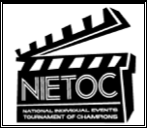 2023 National Individual EventsTournament of Champions-----------------------------------------------------------------------We here at Oak Grove High School are proud to once again be a NIETOC Bid Tournament.  As a school who has attended the tournament multiple times we support the tournament’s mission:To Bring the Nation’s Best and Brightest Students and Teachers inIndividual Events together to participate in a Tournament of ChampionsThe NIETOC provides students exposure to a diverse group of performers and literature from the nation’s best and brightest in Individual Events while providing renewal for teachers with workshops, networking opportunities, and strategies for increasing student achievement.Duet and Duo Interpretation teams count as two contestants for the purposes of event totals calculations, and the round at which the bid is earned must be held in order for the bid to be awarded.The NIETOC Events include OO, INF, POI, DUO, DUET, DI, and HI.BID TOURNAMENT INFOLess than 20 contestants	=	First Place20-34 Contestants		=	1st, 2nd, 3rd place bids35-50 Contestants		=	Finals Round bid51-70 Contestants		=	Semifinals Round Bid71-99 Contestants		=	Quarterfinals Round Bid100 + Contestants		=	Octafinals Round BidTOURNAMENT SCHEDULEFRIDAY – OCTOBER 14, 20224:00 – 4:30 pm	Debate Registration4:30 pm		Round 1 – Policy Debate; Preliminary Session of Congress5:00 pm		Round 1 – VLD, VLD, VPFD, NPFD6:00 pm		Round 2 – CX, VLD, NLD, VPFD, NPFD7:00 pm		Round 3 – VLD, NLD, VPFD, NPFD7:30 pm		Round 3 – Policy; Congress Preliminary Session Ends8:00 pm		Round 4 – VLD, NLD, VPFD, NPFD; Congress Finals Begin9:00 pm		Round 5 – VLD, NLD, VPFD, NPFD; Round 4 – Policy10:00 pm		Congress Finals End(No one will need to stay at the tournament once the preliminary rounds are complete.  Breaks will be sent out using social media @magnoliaspeechdebateSATURDAY – OCTOBER 15, 20228:00 am		Registration for Individual Events8:30 am		QUARTERFINALS – VLD, NLD, VPFD, NPFD			SEMIFINALS – CX9:00 am		Round 1 – Flight A (VPR, NPR, DI, IMP, OO, POI, DUET, EXP)10:00 am		Extemp Draw10:30 am		Round 1 – Flight B (VX, NX, VPO, NPO, INF, HI, DEC, DUO, ST)12:00 noon		Round 2 – Flight A			SEMIFINALS – VLD, NLD, VPFD, NPFD			FINALS – CX1:00 pm		Extemp Draw1:30 pm		Round 2 – Flight B3:00 pm		SEMIFINALS – Flight A			FINALS – VLD, NLD, VPFD, NPFD3:30 pm		Extemp Draw4:00 pm		SEMIFINALS – Flight B5:00 pm		FINALS – Flight A5:30 pm		Extemp Draw6:00 pm		FINALS Flight B7:30 pm		Awards Ceremony in the Performing Arts CenterCostSolo Debates and Individual Events are $10.00 per entry.Partnered Debates, Duo, and Duet are $14.00 per entry.